24.06 Dzień dobry Pracowite Pszczółki, Dzień dobry  Rodzice1. Zapraszam do pierwszej zabawy. Potrzebne będą patyczki lub klocki. Mówiliśmy wcześniej o różnych pojazdach, znacie ich nazwy, wiecie jak wygadają. Wasze zadanie polega na ułożeniu z patyczków różnych pojazdów. Ja często do zabawy wykorzystuję patyczki po lodach. Mogą też być klocki. Ułóżcie pojazdy , a potem pokażcie rodzicom lub rodzeństwu.Przypomnimy sobie piosenkę wakacyjną ,,Niech żyją wakacje”https://www.youtube.com/watch?v=BauTov9xmZY2. Druga propozycja to: Zabawa dydaktyczna ,,Nasze zmysły”- dziecko rozpoznaje przedmioty za pomocą smaku, węchu, dotyku, słuchu i wzroku.Przypomni wam o tym filmik:https://www.youtube.com/watch?v=VaWjp0X58Ko Narządy zmysłów, zmysły i ich funkcjei piosenka ,,Pięć zmysłów mam”https://www.youtube.com/watch?v=MnD7PFCTsVo  Śpiewające Brzdące - Pięć Zmysłów - Piosenki dla dzieci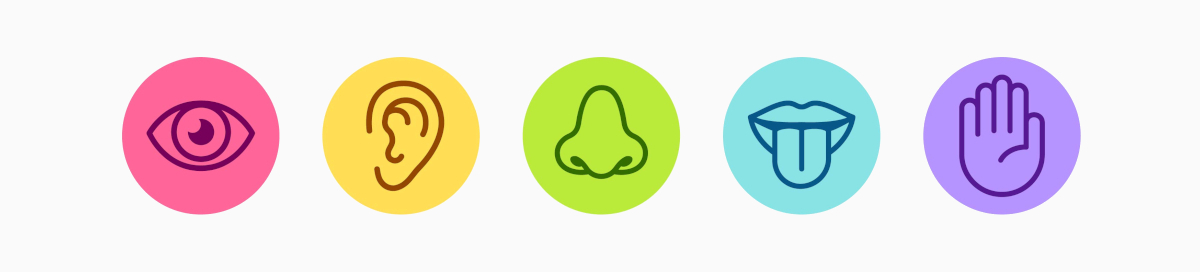 To symbole pięciu zmysłów, nazwijcie je po kolei.Rodzic przygotowuje potrzebne przedmioty: Zabawa rozwijająca zmysł dotyku ,,Rozpoznaj przedmiot”.Rodzic umieszcza w woreczku kilka drobnych przedmiotów, które dzieci rozpoznają za pomocą dotyku (zabawka lego, samochodzik, klocek itp.)Zabawa rozwijająca zmysł smaku ,,Jak to smakuje?”Rodzic umieszcza na talerzyku odrobinę cukru, soli, kwasku cytrynowego. Dziecko próbuje po odrobinie tych produktów i określa, jaki mają smak (słony, słodki i kwaśny).Zabawa uwrażliwiająca zmysł węchu ,,Co tak pachnie?”Rodzic nasącza waciki do demakijażu odrobiną aromatu do ciast: migdałowego, pomarańczowego i waniliowego. Dziecko najpierw wącha wybrany aromat , a potem odszukuje wacik , który pachnie tak samo.Zabawa wyostrzająca zmysł słuchu,, Dzień dobry”.Dziecko siedzi na podłodze tyłem do rodzica.  Rodzic  mówi dzień dobry. Zadaniem dziecka jest wskazanie ręką lub odwrócenie się w tą stronę skąd dochodził głos rodzica.3. Ostatnia propozycja  to Zabawa ruchowo- graficzna ,,Liczba”- dziecko ruchem pokazuje wybraną liczbę, rozwija sprawność ruchową, liczy w zakresie 10 i więcej.Dziecko spaceruje po dywanie w rytm muzyki, na przerwę w muzyce zatrzymuje się i słucha, jaką liczbę pokaże rodzic lub ją  wymieni. Zadaniem  dziecka jest narysowanie w powietrzu  liczby i wykonanie ćwiczeń, które zaproponuje rodzic (licząc na głos). Między czynnościami dziecko biega swobodnie:*5 podskoków, 5 przysiadów,  5 wymachów nóg,*8 tupnięć nogą prawą, 8 tupnięć lewą nogą,*7 kroków do przodu, 7 kroków do tyłu, 7 klaśnięć*4 pajacyki, 4 skłony w bok, 4 skłony do przodu itd.Dla chętnych dzieci proponuję karty pracy, wiem że chętnie je robicie i lubicie też labirynty.   I medal dla wyjątkowych Pszczółek za cały rok pracy. To moje ostatnie propozycje w tym roku szkolnym. Dziękuję Rodzicom za współpracę, zrozumienie, wytrwałość. Przepraszam, że czasem mogło być za dużo materiałów.  Życzę wszystkim miłego odpoczynku podczas wakacji.    Dzieciom życzę dużo satysfakcji z osiągnięć, jakie poczyniły w tym roku. Dziękuję, że tak dzielnie pracowaliście i wykonywaliście nasze zadania. Ściskam  was mocno, do zobaczenia po wakacjach.  Pamiętajcie o zachowaniu zasad bezpieczeństwa podczas wakacji, by wam nic się nie stało.Ludwika KrukMedal dla wszystkich Pszczółek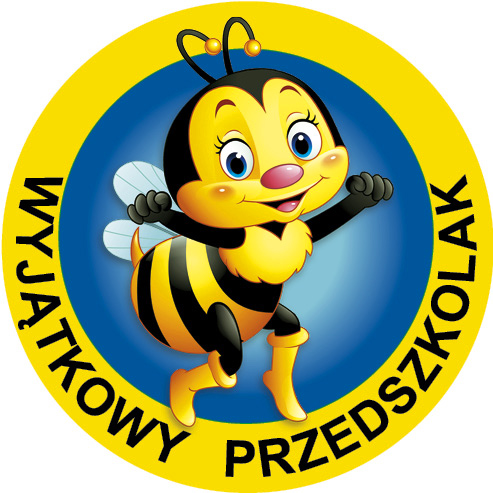 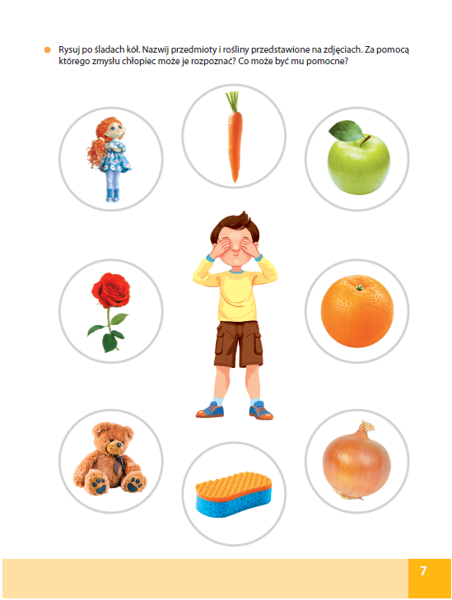 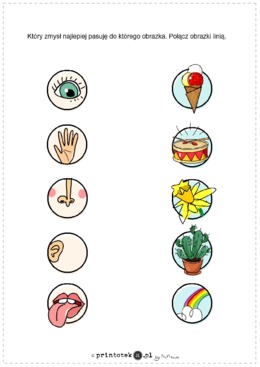 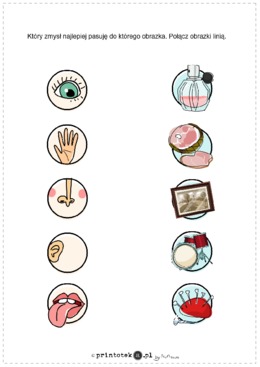 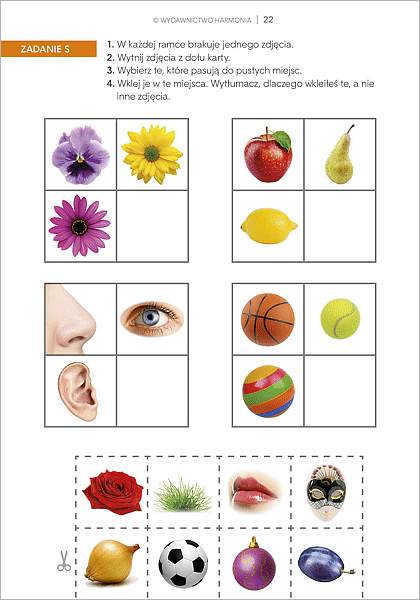 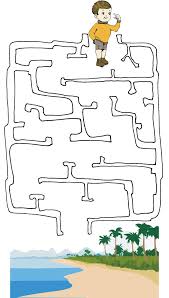 